Kohti ratkaisuja moniorganisatorisen yhteistyön fasilitoinnin viheliäisiin ongelmiin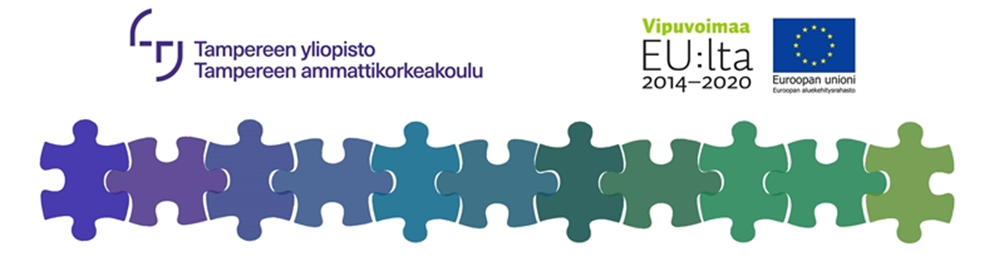 Monimutkaistuvan maailman haasteisiin vastaaminen vaatii niin tutkimukselta, kehittämiseltä kuin innovaatiotoiminnalta yhä enemmän erilaisten osaamisten ja resurssien yhdistämistä yli organisaatio- ja sektorirajojen. Käytännön toimintamallit ovat avain avoimuuden ja osallistavuuden ideologian toteuttamiseksi organisaatioiden välisessä yhteistyössä. Aina valmiita toimintamalleja ei ole tarjolla, vaan ne pitää tehdä itse – tähän apua ja ideoita voi tarjota tämä työkalu.Tämän itsereflektointityökalun tavoitteena on sekä toimia työkaluna herättelemään ajatuksiasi kohti organisaatiorajat ylittävää avoimempaa ja osallistavampaa yhteistyötä että kartoittaa ideoita ja kokemuksia organisaatiorajat ylittävän yhteistyön kehittämisestä omaan kokemukseesi pohjautuen – Ratkaisujen avaimet ovat meillä ihmisillä ja juuri sinulla, joka lähdet tekemään tätä harjoitetta. Toivomme, että omat ajatuksesi jäsentyvät ja ehkä oppisit jotain uutta! Kaikki kokemukset ja näkökulmat käytännön toiminnasta niin kompastuskivineen kuin toimivine malleineen ovat arvokasta tietoa innovaatioekosysteemiperustaisten toimintamallien kehittämisessä. Osana Kampus sote -hankkeen toteutusta tuotimme myös käytännönläheisen julkaisusarjan, jonka tavoitteena on tarjota työkaluja organisaatiorajat ylittävän yhteistyön tuloksekkaalle toteuttamiselle. Käsikirjan lähestymistavan taustalla on innovaatioekosysteemi-ajattelu, jonka lähtökohtana on, että toimijat hyötyvät enemmän toimiessaan yhdessä ja avatessaan osaamistaan, toimintaympäristöjään, dataansa ja verkostojaan yhteisiksi. Haasteeksi avoimempaan ja osallistavampaan kehittämiseen ja yhteistyöhön siirryttäessä on noussut toimivien toimintamallien puute. Haaste, jota haluamme käsikirjallamme paikata. Käsikirjaamme sinun kannattaa tutustua, kun aloitat tutkimusmatkan innovaatioekosysteemien maailmaan tai jos olet jo pidemmällä niiden kehittämiseen tähtäävässä työtehtävässä.1Mitä näistä edustat? Valitse pääasiallisen tehtäväsi mukaan.1. Yliopisto tai korkeakoulu2. Muu tutkimusorganisaatio (Esim. VTT)3. Muu koulutusorganisaatio (Esim. 2. aste)4. Yliopistollinen sairaala/terveyskeskus/sairaanhoitopiiri5. Muu julkishallinnon organisaatio (Esim. kaupunki tai maakunnan liitto)6. Yritys: sosiaali-, terveys- ja hyvinvointiala7. Yritys: muu toimiala8. Kolmas sektori (Esim. säätiöt, yhdistykset)9. Vapaamuotoinen kansalaistoiminta (Esim. vertaistukiryhmä, kokemusasiakkaat)Muu: 2Roolisi organisaatiossa3Mikä on organisaatiosi tavoite (esim. julkisten palvelujen tuottaminen, taloudellinen kasvu)Yhteistyön onnistumiset ja kohdatut haasteetTietoisku: InnovaatioekosysteemitAvoimemman ja osallistavamman, toimijoiden keskinäisriippuvuuteen perustuvan yhteistyön taustalla vaikuttaa innovaatioekosysteemiperustainen lähestymistapa ja toimintalogiikka. Innovaatioekosysteemeissä toiminnan tavoitteena on uuden tiedon, osaamisen ja innovaatioiden luominen. Toiminnan avulla tuetaan laajasti elinkeino- ja innovaatiotoiminnan vahvistamista, tuotetaan yhteiskunnallista hyvinvointia ja lisätään kustannustehokkuutta sekä edistetään tutkimuksen vaikuttavuutta eri taustaisten yhteiskunnan toimijoiden vuorovaikutuksen välityksellä. Keskeisiä toimijoita ovat yritysten ja julkisen sektorin TKI-yksiköt sekä yliopistot ja tutkimuslaitokset. Innovaatioekosysteemin toimintalogiikka perustuu ekosysteemin toimijoiden ja elementtien väliseen keskinäisriippuvuuteen: mikään toimija ei voi tavoittaa hyötyjä yksin vaan ekosysteemin toiminta perustuu yhteiselle arvonluonnille. Kaipaamme konkretiaa. Kuvaile kokemuksiasi muutamalla sanalla!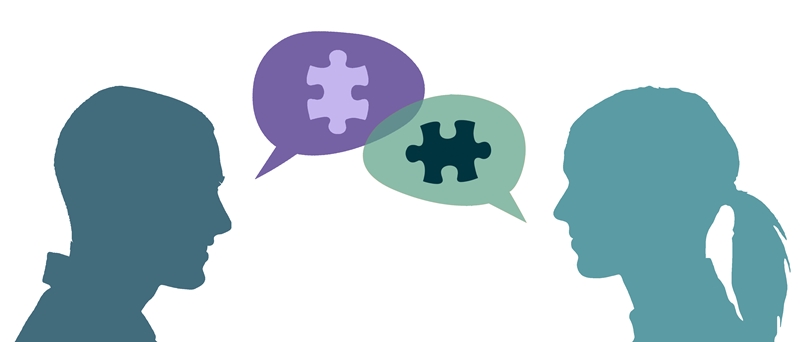 4Kuvaile esimerkki hyvin toimineesta yhteistyöstä organisaatioiden välillä.5Mitkä asiat organisaatioiden välisessä yhteistyössä ovat osoittautuneet haasteellisiksi.Yhteisen tavoitteen rakentuminenTietoisku: Kausaliteetit ja palautekehätEkosysteemissä osat vaikuttavat toisiinsa ja saavat aikaan tasapainottavia ja vahvistavia palautekehiä. Kaikki asiat johtuvat jostakin sitä edeltävästä asian tilasta. Vahvistava palautekehä tarkoittaa, että jonkin asian tapahtuminen saa aikaan lisää samaa tapahtumaa. Esimerkiksi optimaalisessa innovaatioekosysteemissä uusien innovaatioiden määrä kasvaa entistä nopeammin, kun innovaatiot lisääntyvät. Tasapainottava kehä taas pitää jonkin asian vakiona, esimerkiksi lait ja kulttuuriset tekijät tai johtamismallit pitävät innovaatioiden määrän tasaisena.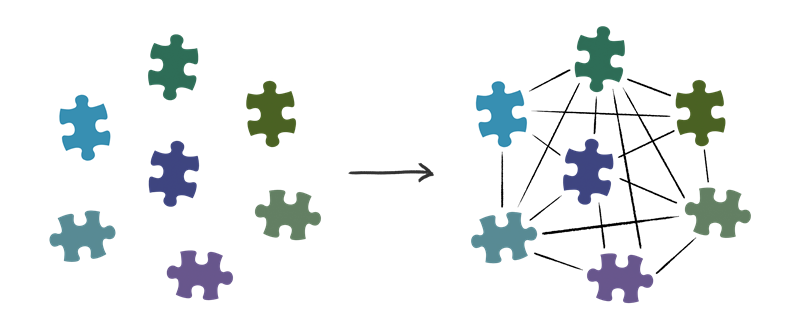 6Mitkä ovat keskeisimpiä kokonaisuuksia tai toimintoja, joihin oman organisaatiosi toiminta vaikuttaa? Miten?7Mitkä ovat haasteina sille, ettei muiden organisaatioiden tai tekijöiden vaikutusta mainitsemiisi kokonaisuuksiin tai toimintoihin tunnisteta?8Innovaatioekosysteemissä on monenlaisia organisaatioita, kuten yliopistoja, kuntatoimijoita ja yrityksiä. Mainitse ongelmia, joita organisaatioiden väliseen yhteisen vision määrittämiseen voi kytkeytyä.9Millaisilla toimintatavoilla voisimme tulla yhteisen asian ääreen helpommin?2+2=5? Kokonaisuus on suurempi kuin osiensa summa.Tietoisku: Emergenssi ja synteesiEmergenssillä tarkoitetaan osin ennakoimattomien asioiden osittaista muodostumista pienemmistä osakokonaisuuksista. Kokonaisuus muotoutuu emergenssin seurauksena koko ajan uudelleen. Systeemistä kyvykkyyttä on tunnistaa emergenssi ja luoda edellytyksiä sen hyödyntämiselle esimerkiksi käsitteellistämällä kokonaisuudesta innovaatioekosysteemi ja fasilitoimalla sen toimintaa. Synteesikyvykkyyttä on muodostaa kokonaisuuksia uusista, emergenssin luomista asioista yhdistettynä jo olemassa oleviin asioihin. 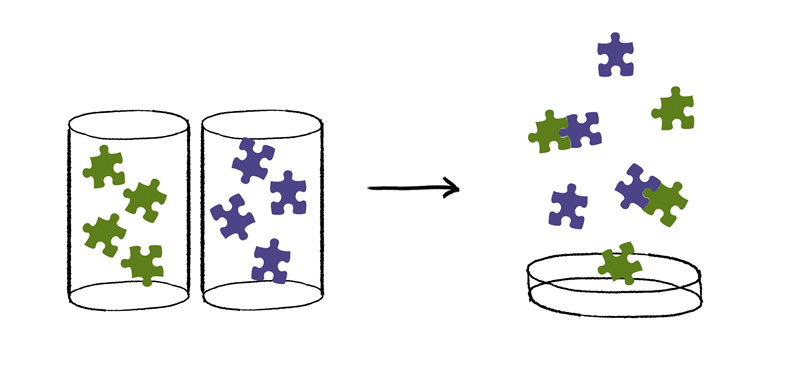 10Mitkä ovat suurimpia haasteita organisaatiosi resurssien (esim. datan, osaamisen, verkostojen tai toimintaympäristön) avaamisessa ja jakamisessa muiden toimijoiden kanssa. Mainitse 1-3 pullonkaulaa oman työsi kannalta.11Mikä konkreettinen ratkaisu (tai ratkaisut) avittaisivat ratkaisun löytymistä edellä mainittuihin ongelmiin?12Millaisia konkreettisia vaikutuksia on saatu onnistuneesta yhteistyöstä.13Mitä kaipaisit organisaatioiden väliseltä yhteistyöltä? Mitkä ovat tärkeimmät organisaatiot, joita kaipaisit yhteistyöhön kanssasi.Vaikuttavuus ja mittaaminenTietoisku: Systeemisien virheiden tunnistaminenKiitos, kun jaksoit tänne asti. Systeemisien kyvykkyyksien lähtökohtana on kyetä jäsentämään kaoottista maailmaa erilaisilla teorioilla ja mittareilla. Koska havaitsemiskykymme on puutteellista ja rajoittunutta, on suuri riski systeemisille, eli aina toistuville virheille: emme huomaa asioiden kytkeytyneisyyttä, emmekä osaa hahmottaa tulevaisuutta kovin hyvin. Hyvässä tarkoituksessa tehty päätös resurssien lisäämisestä voikin aiheuttaa kokonaisuuden kannalta huonoja asioita. Olemassa olevat ajattelutavat ja toimintatavat voivat ylläpitää systeemistä virhettä, kuten negatiivisia palautekehiä tai reaktiivista toimintaa. Tartumme usein oireisiin, emme syihin. Jotta kokonaisuus ei karkaa käsistä, on osattava rajata systeemiä siten, että sen toimintaa voidaan järkevästi mitata. Innovaatioekosysteemissä mittareita voivat olla esimerkiksi uusien innovaatioiden määrä vuodessa. Innovaatioiden määrä ei kuitenkaan kerro ovatko innovaatiot hyviä. Tähän tarvitaan vaikuttavuuden mittareita. Vaikuttavuuden mittarit voivat olla tuntosarvia, joilla voidaan havaita, mitkä tekijät systeemissä luovat arvoa.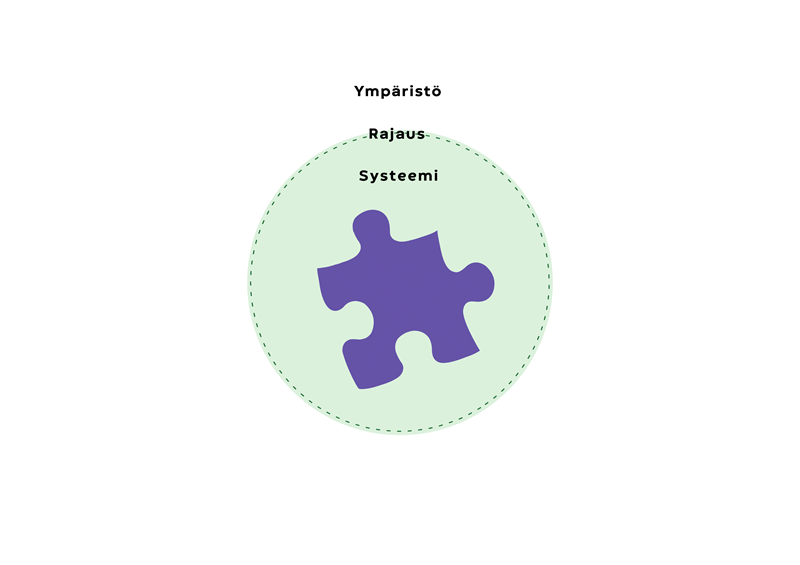 14Mainitse vähintään 1 ongelma, joita innovaatioekosysteemin vaikuttavuuden mittaamisessa kohdataan. Punnitse asiaa (1) oman organisaatiosi kannalta ja (2) kokonaisuuden kannalta yhteiskuntaan kytkeytyvänä asiana.15Tunnistatko johtamiskulttuurin, organisaatiorakenteiden tai teknologioiden vaikutuksia, jotka estävät yhteistyötä, innovaatioiden syntymistä, avointa jakamista tai vähentävät motivaatiota? Kuvaile hieman.16Miten edellä mainitsemiasi ongelmia pitäisi mielestäsi lähteä purkamaan?17Mitkä olisivat potentiaalisia mittareita vaikuttavuuden mittareiksi, kun tarkastelussa on (1) tutkimus-, (2) kehitys- ja (3) innovaatiotoiminta?LopuksiKaikki loppuu aikanaan. Niin loppui myös Kampus sote -hanke. Hankkeen tuotoksina julkaisimme 2-osaisen käsikirjan, joka on suunnattu erityisesti innovaatioekosysteemiperustaista toimintaa rahoittaville tahoille, politiikkalinjauksia vetäville, käytännön TKI-toiminnan parissa painiville strategeille ja operationaalisen tason hankehumppaajille, mutta myös yleisteoksena kaikille innovaatioekosysteemeistä ja moniorganisatorisesta yhteistyöstä kiinnostuneille. Käsikirjan julkaisut ovat vapaasti kaikkien saataville. 
Sarjan ensimmäinen osa: Innovaatioekosysteemeillä kohti yhteistä arvonluontia : Ekosysteemit ja alustat tutkimuksen, kehittämisen ja innovaatiotoiminnan avautumisen työkaluina esittelee yleistä teoriaa ja mallia innovaatioekosysteemistä – mistä tekijöistä se muodostuu ja mikä niiden rooli on kokonaisuuden kannalta.Sarjan toinen osa:
 Innovaatioekosysteemit sosiaali- ja terveyspalvelujen uudistamisessa : Kehittäjän opas yhteiseen arvonluontiin kohdistuu innovaatioekosysteemien kehittämisen kokeiluun kampus sote hankkeessa ja mitä oppeja ja koppeja siitä on saatuja kehittämisen pullonkauloihin erityisesti sosiaali- ja terveydenhuollon näkökulmasta. Siinä tuomme esiin käytännön arkea innovaatioekosysteemien fasilitoinnista esimerkkien ja tarinoiden avulla.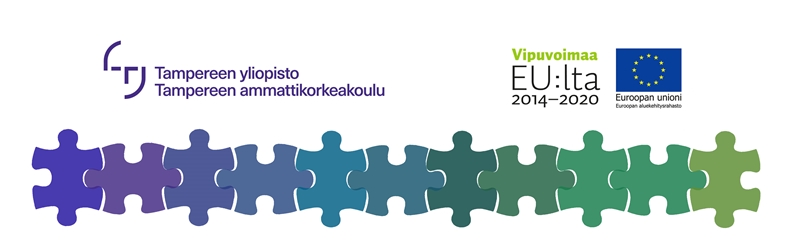 18Tuleeko sinulla mieleen työkalua(ja), jolla voidaan kartoittaa ekosysteemien toimijoita, tunnistaa vaikuttavuutta, parantaa yhteistyötä tai joka voi auttaa muissa ekosysteemin kehittämiseen liittyvässä asiassa?19Mitä hyötyjä tästä reflektoinnista oli? Hoksasitko jotain uutta, johon haluat jatkossa kiinnittää enemmän huomiota? Lähdetkö kehittämään jotain hoksaamaasi ongelmakohtaa, jos niin miten?